 Sra. Rose, 5º & 6º  Grado						        10 de Abril, 2024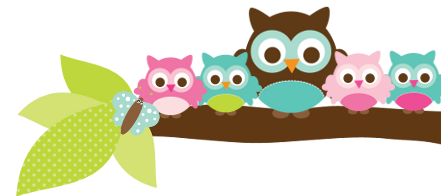 